, LMC Model FormLeague staff thoughtfully develops models for your city’s consideration. Models should be customized as appropriate for an individual city’s circumstances in consultation with the city’s attorney. Helpful background information on this model may be found in the “Meetings, Motions, Resolutions, and Ordinances” chapter of the Handbook for Minnesota Cities.This icon marks places where the city must customize the model. They offer additional provisions, optional language, or comments for your consideration. The icon, and language you do not wish to include, should be deleted from this model before use. Make other changes, as needed, to customize the model for your city.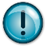 NOTICE:Place the city’s name in the first and last blanks. Fill in the city’s website address in the second blank.The City of  _______ distributes general city information and notices electronically through an electronic notification system. As an applicant for a new business license or for a renewal of an existing business license, you can sign up to receive notices through the city’s electronic notification system at the city’s website at _______.  This would include notifications of any proposed ordinances at least ten days before the city council of _______ conducts a final vote on the proposed ordinance.